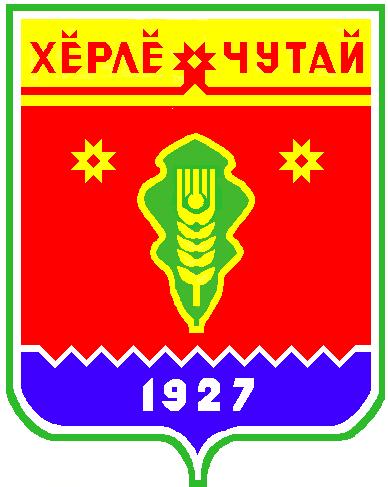 План мероприятий («дорожная карта») по проведению государственной кадастровой оценки одновременнов отношении всех учтенных в Едином государственном реестре недвижимости на территории Чувашской Республики земельных участков, за исключением случаев, предусмотренных частью 3 статьи 11 Федерального закона«О государственной кадастровой оценке», на 2022 год№№п/пНаименование мероприятийОриентировочный срок выполненияОтветственный исполнитель1Проведение государственной кадастровой оценкиПроведение государственной кадастровой оценкиПроведение государственной кадастровой оценки1.1.Формирование перечня объектов недвижимости, подлежащих государственной кадастровой оценке (далее - Перечень), в формате, установленном федеральным органом, осуществляющим функции по нормативно-правовому регулированию в сфере государственной кадастровой оценки, и представление Перечня в Минэкономразвития ЧувашииВ течение 20 рабочих дней с 1 января года проведения государственной кадастровой оценкиФилиал ФГБУ «Федеральная кадастровая палата Росреестра» по Чувашской Республике –Чувашии1.2.Направление Перечня в БУ «Чуваштехинвентаризация» Минэкономразвития Чувашии (далее также -бюджетное учреждение)В течение 3 рабочих дней со дня поступления перечняМинэкономразвития Чувашии1.3.Направление запросов в организации с целью получения недостающей информации об объектах недвижимости, необходимой для определения кадастровой стоимости. Сбор, обработка, систематизация информации об объектах недвижимости, в том числе деклараций о характеристиках объектов недвижимостиДо 02 марта 2022 годаБУ «Чуваштехинвентаризация» Минэкономразвития Чувашии1.4.Направление Перечня в органы местного самоуправления и согласование видов использования объектов недвижимостиДо 30 марта 2022 годаБУ «Чуваштехинвентаризация» Минэкономразвития Чувашии,Органы местного самоуправления Чувашской Республики 1.5.Сбор и обработка сведений о значениях ценообразующих факторов в семантическом и графическом виде (актуализация сведений по состоянию на 01.01.2022 года)До 01 апреля 2022 годаБУ «Чуваштехинвентаризация» Минэкономразвития Чувашии, Органы местного самоуправления Чувашской Республики1.6.Направление обобщенного Перечня в Минэкономразвития Чувашии и согласование видов использования объектов недвижимостиДо 15 апреля 2022 годаБУ «Чуваштехинвентаризация» Минэкономразвития Чувашии,Минэкономразвития Чувашии1.7.Завершение обработкиПеречня для целей определения кадастровой стоимости, осуществляемой бюджетным учреждением в соответствии с методическими указаниями о государственной кадастровой оценке, и направление результатов обработки Перечня в Минэкономразвития ЧувашииДо 19 апреля 2022 годаБУ «Чуваштехинвентаризация» Минэкономразвития Чувашии1.8.Размещениена сайте в информационно-телекоммуникационной сети «Интернет»результатов обработки Перечня,представленных бюджетным учреждениемДо 20 апреля 2022 годаМинэкономразвития Чувашии1.9.Определение кадастровой стоимости и составление проекта отчета о предварительных результатах  государственной кадастровой оценки (далее – проект отчета) на электронном носителе в форме электронного документа, а также подготовка сравнительного анализа предварительных результатов оценки с результатами  предыдущего тура государственной кадастровой оценки и соответствующих разъяснений. Представление предварительных результатов государственной кадастровой оценки, сравнительного анализа предварительных результатов оценки и разъясненийв Минэкономразвития Чувашии и администрации муниципальных районов и округов, городских округов Чувашской Республики.До 21 июня 2022 годаБУ «Чуваштехинвентаризация» Минэкономразвития Чувашии1.10.Обсуждение предварительных результатов государственной кадастровой оценки одновременно в отношении всех учтенных в Едином государственном реестре недвижимости на территории Чувашской Республикиземельных участков, за исключением случаев, предусмотренных частью 3 статьи 11 Федерального закона «О государственной кадастровой оценке».До 07 июля  2022 годаБУ «Чуваштехинвентаризация» Минэкономразвития Чувашии,Органы исполнительной власти Чувашской Республики, Органы местного самоуправления Чувашской Республики,Управление Росреестра по Чувашской Республике;Филиал ФГБУ «Федеральная кадастровая палата Росреестра» по Чувашской Республике –Чувашии1.11.Размещение проекта отчета на сайте бюджетного учреждения в информационно-телекоммуникационной сети «Интернет» и направление в орган регистрации прав проекта отчета и сведений о месте его размещении для проверки на соответствие требованиям к отчетуВ течение 3 рабочих дней со дня составления проекта  отчетаБУ «Чуваштехинвентаризация» Минэкономразвития Чувашии1.12.Устранение выявленных органом регистрации прав несоответствия требованиям к отчету и предоставление исправленного проекта отчета для повторной проверки  и размещение его на официальном сайте бюджетного учрежденияв информационно-телекоммуникационной сети «Интернет»В течение 7 рабочих дней со дня получения уведомленияБУ «Чуваштехинвентаризация» Минэкономразвития Чувашии1.13.Информирование о размещении проекта отчета, месте его размещения, о порядке и сроках предоставления замечаний к проекту отчета, а также об объектах недвижимости, в отношении которых проводится государственная кадастровая оценкаВ течение 5 рабочих дней со дня получения уведомления о соответствии проекта отчета требованиям к отчету Минэкономразвития Чувашии;Минцифры Чувашии;органы местного самоуправления1.14.Прием замечаний к проекту отчетаВ течение срока размещения проекта отчета в фонде данных государственной кадастровой оценкиБУ «Чуваштехинвентаризация» Минэкономразвития Чувашии 1.15.Учет замечаний и пересчет кадастровой стоимости объекта недвижимости,указанного в представленномзамечании, если выявлена необходимость такого пересчета, проверка применения такого замечания к иным объектам недвижимости,  в том числе соседним, смежным, однотипным в отношении которых может быть проведен аналогичный пересчет кадастровой стоимости. Составление обновленной версии проекта отчета, содержащей требуемые изменения, а также справку с информацией об учтенных и неучтенных замечаниях к проекту отчета с обоснованием отказа в их учете (при наличии)В течение срока размещения проекта отчета в фонде данных государственной кадастровой оценкиБУ «Чуваштехинвентаризация» Минэкономразвития Чувашии 1.16.Размещение на сайте бюджетного учреждения в информационно-телекоммуникационной сети «Интернет» обновленной версии проекта отчета для представления замечаний к нему и справки  В течение срока размещения текущей версии проекта отчета в фонде данных государственной кадастровой оценки и 5 дней после завершения срока такого размещения БУ «Чуваштехинвентаризация» Минэкономразвития Чувашии1.17.Передача в орган регистрации прав сведений о месте размещения обновленной версии проекта отчета, а также содержащихся в нем сведений и материалов в объеме, предусмотренном порядком ведения формы данных государственной кадастровой оценки В течение дня со дня размещения обновленной версии проекта отчета БУ «Чуваштехинвентаризация» Минэкономразвития Чувашии1.18.Внесение изменений в проект отчета (при наличии несоответствий требованиям к отчету и методическим указаниям)В течение срока размещения проекта отчетаБУ «Чуваштехинвентаризация» Минэкономразвития Чувашии1.19.Направление в  орган регистрации прав и Минэкономразвития Чувашии на электронном носителе в форме электронного документа отчета и справки, содержащей информацию обо всех неучтенных замечаниях к текущей версии проекта отчета  с обоснованием отказа в их учете или отсутствии замечаний к текущей версии проекта отчета В течение 5 дней после завершения срока размещения текущей версии проекта отчета в фонде данных государственной кадастровой оценки БУ «Чуваштехинвентаризация» Минэкономразвития Чувашии1.20.Рассмотрение на заседании Правительственной комиссии по проведению государственной кадастровой оценки объектов недвижимости, включая земельные участки, результатов государственной кадастровой оценки  одновременно в отношении всех учтенных в Едином государственном реестре недвижимости на территории Чувашской Республики земельных участков, за исключением случаев, предусмотренных частью 3 статьи 11 Федерального закона «О государственной кадастровой оценке» Октябрь 2022 годаМинэкономразвития ЧувашииБУ «Чуваштехинвентаризация» Минэкономразвития Чувашии2.Утверждение результатов определения кадастровой стоимостиУтверждение результатов определения кадастровой стоимостиУтверждение результатов определения кадастровой стоимости2.1.Утверждение содержащихся в отчете результатов определения кадастровой стоимости путем принятия соответствующего акта об утверждении результатов определения кадастровой стоимостиВ течение двадцати рабочих дней со дня получения отчета, но не позднее 11ноября 2022 г.Минэкономразвития Чувашии2.2.Официальное опубликование и  информирование о его принятии, а также о порядке рассмотрения заявлений об исправлении ошибок, допущенных при определении кадастровой стоимостиВ течение тридцати рабочих дней со дня принятия акта об утверждении результатов определения кадастровой стоимостиМинэкономразвития Чувашии2.3.Направление копии акта  и сведений о датах его официального опубликования и вступления в силу в орган регистрации прав и филиал ФГБУ «Федеральная кадастровая палата Росреестра» по Чувашской Республике-Чувашии В течение трех рабочих дней со дня вступления в силу акта об утверждении результатов определения кадастровой стоимостиМинэкономразвития ЧувашииВЕСТНИК Атнарского сельского поселенияТир. 100 экз.с. Атнары , ул.Молодежная, 52аkrchet-atnar@cap.ruНомер сверстан ведущим специалистом администрации Атнарского сельского поселенияОтветственный за выпуск: В.В.ХрамовВыходит на русском  языке